   УТВЕРЖДАЮ:      И.о.  главы муниципального образования       городской округ «Новая Земля»         _______________ А.А. Перфилов  «_____ » ___________  2021 г.П Л А Нработы администрации муниципального образования городской округ «Новая Земля»    на июнь 2021 года11. Календарные события и даты11. Календарные события и даты правительства  Архангельска и Архангельской областиВедущий специалист отдела ОКиСР                              Л.Г. Марач№ п/пМероприятияДата проведенияОтветственныйОтметка о проведении1. Проведение рабочих совещаний, заседаний комиссий, мероприятий под руководством  главы муниципального образования1. Проведение рабочих совещаний, заседаний комиссий, мероприятий под руководством  главы муниципального образования1. Проведение рабочих совещаний, заседаний комиссий, мероприятий под руководством  главы муниципального образования1. Проведение рабочих совещаний, заседаний комиссий, мероприятий под руководством  главы муниципального образования1. Проведение рабочих совещаний, заседаний комиссий, мероприятий под руководством  главы муниципального образования1. Проведение рабочих совещаний, заседаний комиссий, мероприятий под руководством  главы муниципального образования1. Проведение рабочих совещаний, заседаний комиссий, мероприятий под руководством  главы муниципального образованияСовещание с руководителями отделов администрацииеженедельно понедельник, пятницаПерфилов А.А.Совещание с руководителями муниципальных предприятий и муниципальных учрежденийпоследний четверг месяца(по мере необходимости)Перфилов А.А.Совещание при главе администрации с руководителями правоохранительных органовв течение месяцаПерфилов А.А.3. Организационные мероприятия подразделений администрации3. Организационные мероприятия подразделений администрации3. Организационные мероприятия подразделений администрации3. Организационные мероприятия подразделений администрации3. Организационные мероприятия подразделений администрации3. Организационные мероприятия подразделений администрации3. Организационные мероприятия подразделений администрацииОсмотр объектов МУП ТД «Причал»раз в месяцПерфилов А.А.    объектов МБУ «Узел связи «Новая Земля»раз в месяцПерфилов А.А.Осмотр объектов МБУ ДО «ШДТ «Семицветик», МБДОУ Детский сад «Умка»раз в месяцПерфилов А.А.Подготовка документации на основании ликвидации МУП ЦСО «Сто капитанов»в течение месяцаПерфилов А.А.Председатель ликвидационной комиссии Захаров О.В.и члены комиссииПроверка готовности объектов к осенне-зимнему отопительному периоду 2021-2022 гг.в течение месяцаПерфилов А.А.4. Отдел организационной, кадровой и социальной работы4. Отдел организационной, кадровой и социальной работы4. Отдел организационной, кадровой и социальной работы4. Отдел организационной, кадровой и социальной работы4. Отдел организационной, кадровой и социальной работы4. Отдел организационной, кадровой и социальной работы4. Отдел организационной, кадровой и социальной работыПроведение праздничного мероприятия посвященного Дню защиты детей:- проведение мероприятия на площадке Д/с «Умка»;- поздравление детей муниципальных служащих администрации МО ГО «Новая Земля»;1-2 июня 2021Марач Л.Г.Подготовка НПА для отправки в прокуратуру ЗАТО МирныйДо 05.06.2021Митенева Е.С.Холод О.М.Подготовка табелей учета рабочего времени для расчета 1 половины заработной платы за июнь 2021 года1 з/плата до 15.06.2021Митенева Е.С.Подготовка реестра на выплату детских пособий 600 рублейдо 25.06.2021Холод О.М.Сбор информации по отделам и подготовка плана работы администрации МО ГО «Новая Земля» на июнь 2021 г.до 25.06.2021Митенева Е.С.Марач Л.Г.Подготовка табелей учета рабочего времени для расчета 2 половины заработной платы за июнь 2021 года2 з/плата до 30.06.2021Митенева Е.СОтчет по журналу контроля за исполнением служебных документовкаждую пятницуХолод О.М.Проведение консультаций по «Кадровому делопроизводству» с инспекторами по кадрам муниципальных учреждений и муниципальных унитарных предприятийкаждый вторник, четвергХолод О.М.Митенева Е.С.Ведение материалов по работе комиссии по вопросам оказания материальной помощи жителям МО ГО «Новая Земля»в течение месяца (по обращениям)Холод О.М.Осуществление приема граждан по вопросам оформления: медицинских полисов, страховых свидетельств государственного пенсионного страхования, пособий, компенсаций на детейв течение месяцаХолод О.М.Прием и формирование документов в дело на компенсацию части родительской платыв течение месяцаХолод О.М.Сбор и подготовка информации для размещения на официальном сайте МО ГО «Новая Земля» в сети Интернетв течение месяцаХолод О.М Митенева Е.С..Контроль за исполнением и подшивкой документов, электронного документооборота и полученной почтыв течение месяцаХолод О.М.Митенева Е.С.Ответы на запросы сторонних организацийежедневноХолод О.М.Анализ и проверка по ведению и заполнению карточек Формы Т-2в течение месяцаХолод О.М.Митенева Е.С.Прием документов и выдача детского питания за II квартал 2021 годав течение месяцаХолод О.М.Прием, выдача документов из  архивав течение месяцаМарач Л.Г.Подготовка описей документов и комплектование архивных папок по годамв течение месяцаМарач Л.Г.Подготовка проектов распоряжений, приказов, постановлений их согласование с руководителями  отделовв течение месяцаХолод О.М.Митенева Е.С.Прием документов и постановка на учет в книгу будущих воспитанников МБДОУ ДС «Умка»в течение месяцаХолод О.М.Приведение в порядок архивных документов переданных в архив из МУП ЦСО «Сто капитанов» в течение месяцаМарач Л.Г.Холод О.М.Подготовка целевых программам на 2022 годв течение месяцаМитенева Е.С.Холод О.М.совместно с отделомпо УИиЗУПодготовка памятных адресов и открыток по календарным событиям и памятным датам на июнь 2021 годав течение месяцаМитенева Е.С.Марач Л.Г.5. Правовой отдел5. Правовой отдел5. Правовой отдел5. Правовой отдел5. Правовой отдел5. Правовой отдел5. Правовой отделПодготовка документов в рамках муниципальной программы по формированию комфортной городской среды в составе госпрограммы РФдо 30.06.2021 Шевченко И.В.Направление копий постановлений и решений СД за 2020-2021 годы в правовой департамент для включения в регистр МПАдо 30.06.2021Шевченко И.В.Контроль за ходом конкурсного производства в Арбитражном суде Архангельской области о несостоятельности (банкротстве) МУП ЦСО «Сто капитанов» 30.06.2021до вынесения окончательного решенияШевченко И.В. Составление и актуализация реестра НПА представительного органа, администрации и главы. Внесение изменений в документы.постоянноШевченко И.В. Подготовка проектов распоряжений, постановлений, их согласование с руководителями отделовв течение месяцаШевченко И.В. Подготовка документов в СД МО ГО «Новая Земля»по плану сессийШевченко И.В. Обзор изменений законодательства РФ, доведение сведений до специалистов в части касающейсяпостоянноШевченко И.В. Правовая экспертиза (составление проектов) нормативных документов администрациипостоянноШевченко И.В.Подготовка информации для размещения на официальном сайте МО ГО «Новая Земля»по мере необходимостиШевченко И.В.Формирование, внесение изменений местной нормативной правовой базы МО ГО «Новая Земля»в течение месяцаШевченко И.В.Правовая экспертиза (составление проектов) договоров поставки и оказания услугпостоянноШевченко И.В.Подготовка и контроль за подписанием дополнительных  соглашений к договорам о передаче имущества в безвозмездное срочное пользование, в оперативное управление, хозяйственное ведение организациям, войсковым частям, муниципальным предприятиям и учреждениямпостоянноШевченко И.В.ОпекаОпекаОпекаОпекаОпекаОпекаОпекаКонсультация опекунов и родителей готовых взять опекунство над ребенкомпо мере обращенияШевченко И.В.Формирование личных делпо мере необходимостиШевченко И.В.Подготовка ответов по обращениямВ течение месяцаШевченко И.В.Подготовка отчетов Ежеквартально, ежемесячноШевченко И.В.КДН и ЗПКДН и ЗПКДН и ЗПКДН и ЗПКДН и ЗПКДН и ЗППодготовка ответов по обращениямВ течение месяцаШевченко И.В.Направление информации об исполнении постановлений КДН и ЗП при Правительстве Архангельской областиВ течение месяцаШевченко И.В.Подготовка отчетовЕжеквартально, ежемесячноШевченко И.В.8. Отдел по управлению имуществом и землеустройству8. Отдел по управлению имуществом и землеустройству8. Отдел по управлению имуществом и землеустройству8. Отдел по управлению имуществом и землеустройству8. Отдел по управлению имуществом и землеустройству8. Отдел по управлению имуществом и землеустройствуРасчёт коммунальных платежей за июнь 2021 года 30.06.2021Сафронова И.Э.Холод Д.В.Учёт поступления имущества, отражение на счетах, составление отчетовВ течение месяцаСафронова И.Э.Холод Д.В.Шепранова Д.Н.Контроль поставки оплаченных материалов и оборудованияВ течение месяцаСафронова И.Э.Холод Д.В.Учет расчетов с поставщиками и подрядчикамиВ течение месяцаСафронова И.Э.Холод Д.В.Подготовка проектов распоряжений и согласование с руководителями отделовВ течение месяцаСафронова И.Э.Холод Д.В.Шепранова Д..Составление актов приема-передачи муниципального имущества, накладные по движению материальных ценностейВ течение месяцаСафронова И.Э.Холод Д.В.Предоставление доверенностей на получение имущества у поставщиков материально-ответственным лицамВ течение месяцаСафронова И.Э.Холод Д.В.Контроль изменений нормативно-правовых актов, регулирующих деятельность отделаВ течение месяцаСафронова И.Э.Холод Д.В.Шепранова Д.Н.Ведение реестра муниципального имуществаВ  течение месяцаШепранова Д.Н.Контроль и учет доставки и разгрузки (погрузки) поступившего имуществаВ течение месяцаСафронова И.Э.Холод Д.В.Шепранова Д.Н.Подготовка аукционной документации и проведение торговВ течение месяцаСафронова И.Э.Холод Д.В.Заказ имущества и оборудования согласно плана-графика закупок, подготовка проведения торгов, подготовка договоров на поставкиВ течение месяцаСафронова И.Э.Холод Д.В.Контроль проверки правильности эксплуатации помещений, арендуемых и находящихся на балансе администрации, соблюдение правил противопожарной и электробезопасности, исправности сигнализацииВ течение месяцаСафронова И.Э.Холод Д.В.Размещение информации в ЕИС «Zakupki.gov» по проведению электронных аукционов, подведению итогов электрон-ных аукционов и размещению проектов контрактовВ течение месяцаСафронова И.Э.Холод Д.В.Контроль изменений нормативно-правовых актов, регулирующих деятельность отделаВ течение месяцаСафронова И.Э.Холод Д.В.Шепранова Д.Н.9. Отдел экономики и финансов9. Отдел экономики и финансов9. Отдел экономики и финансов9. Отдел экономики и финансов9. Отдел экономики и финансов9. Отдел экономики и финансов9. Отдел экономики и финансовОтчет 49-ФЗ Справочная таблица к отчету об исполнении консолидированного бюджета субъекта РФдо 05.06.2021Никулина Л.И.Отчет по расходам на осуществление выплаты компенсации части родительской платы за содержание ребенка в образовательных учрежденияхдо 05.06.2021Никулина Л.И.Сведения об отдельных показателях исполнения консолидированного бюджета РФдо 07.06.2021Никулина Л.И.Отчет об исполнении консолидированного бюджета субъекта РФдо 07.06.2021Никулина Л.И.Справка по консолидируемым расчетам по счетамдо 07.06.2021Никулина Л.И.Детализация расходов по КОСГУ до 07.06.2021Никулина Л.И.Размещение информации о долговых обязательствах МОдо 07.06.2021Никулина Л.И.Отчет об исполнении субсидий (субвенций), предоставленных из областного бюджетадо 10.06.2021Никулина Л.И.Информация о просроченной кредиторской задолженности муниципальных бюджетных учрежденийдо 10.06.2021Никулина Л.И.Расчет платы за посещение образовательных учреждений МО ГО «Новая Земля»до 10.06.2021Алиева М.Р.Расчет компенсации родительской платы за посещение детей в детском садудо 10.06.2021Алиева М.Р.Консолидированный отчет о кассовых поступлениях и выбытияхдо 10.06.2021Белянкина Я.А.Отчет по межбюджетным трансфертам до 10.06.2021Белянкина Я.А.Отчет о кредитах, полученных МО и привлеченных от других бюджетов бюджетной системы РФдо 10.06.2021Белянкина Я.А.Информация о долговых обязательствахдо 10.06.2021Белянкина Я.А.Отчет о поступлениях налоговых и неналоговых доходовдо 10.06.2021Белянкина Я.А.Сведения об остатках денежных средств учреждения (Администрация,  АвтоЭнергия,  КРК, Совет депутатов, Умка, Семицветик, Узел связи)до 10.06.2021Белянкина Я.А.Свод реестров расходных обязательств муниципальных образований, входящих в состав субъекта РФдо 10.06.2021Никулина Л.И.Информация о ходе реализации целевых показателей образовательных учреждений МОдо 10.06.2021 Никулина Л.И.Статистический отчет о среднесписочном составе, заработной плате и движении работников(Администрация,  АвтоЭнергия,  КРК, Совет депутатов, Умка, Семицветик, Узел связи)до 10.06.2021Никулина Л.И.Белянкина Я.А.Сведения об объеме платных услугДо 10.06.2021Никулина Л.И.Белянкина Я.А.Отчет 14 МОдо 11.06.2021Белянкина Я.А.Подготовка и выдача расчетных листков     до 15.06.2021Белянкина Я.А.Расчет платы за посещение образовательных учреждений МО ГО «Новая Земля»до 15.06.2021Алиева М.Р.Расчет компенсации родительской платы за посещение детей в детском садудо 15.06.2021Алиева М.Р.Сведения о застрахованных лицах (форма СЗВ-М)до 15.06.2021 Белянкина Я.А.Никулина Л.И.Начисление налогов в ПФ РФ, ФСС РФ и других обязательных платежейдо 15.06.2021Белянкина Я.А.Никулина Л.И. Заявка на финансирование из областного бюджетадо 20.06.2021Никулина Л.И.Внесение изменений в ПФХД МБУ «Автоэнергия»до 20.06.2021Белянкина Я.А.Бухгалтерская месячная отчетность : Администрация, Совет, КРК МО ГО Новая земля; учреждения( Автоэнергия, Узел связи, Умка, Семицветик)до 20.06.2021Белянкина Я.А.Показатели бухгалтерской отчетностидо 20.06.2021Белянкина Я.А.Отчет о финансовых результатах деятельностидо 25.06.2021Белянкина Я.А.Отчет об исполнении бюджетадо 25.06.2021Белянкина Я.А.Отчет о движении денежных средствдо 25.06.2021Белянкина Я.А.Отчет об исполнении бюджета главного распорядителя, распорядителя, получателя бюджетных средств, главного администратора, администратора источников финансирования дефицита бюджета, главного администратора, администратора доходов бюджетадо 25.06.2021Белянкина Я.А.Сведения об изменении остатков валюты баланса (бюджетная деятельность)до 25.06.2021Белянкина Я.А.Сведения по дебиторской и кредиторской задолженности (Бюдж, Дебет)до 25.06.2021Белянкина Я.А.Сведения по дебиторской и кредиторской задолженности (Бюдж, Кредит)до 25.06.2021Белянкина Я.А.Справка по заключению счетов бюджетного учета отчетного финансового годадо 25.06.2021Белянкина Я.А.Консолидированный отчет о движении денежных средствдо 25.06.2021Белянкина Я.А.Консолидированный отчет о финансовых результатах деятельностидо 25.06.2021Белянкина Я.А.Отчет о бюджетных обязательствахдо 25.06.2021Белянкина Я.А.Сведения о движении нефинансовых активов консолидируемого бюджета (бюджетная деятельность)до 25.06.2021Белянкина Я.А.Сведения об изменении остатков валюты баланса (бюджетная деятельность)до 25.06.2021Белянкина Я.А.Отчет об исполнении учреждением плана его финансово-хозяйственной деятельностидо 25.06.2021Белянкина Я.А.Отчет об обязательствах учреждениядо 25.06.2021Белянкина Я.А.Сведения о движении нефинансовых активов учреждениядо 25.06.2021Белянкина Я.А.Сведения об изменении остатков валюты баланса учреждения (в разрезе ВФО 2;3;4;5;6;7 )до 25.06.2021Белянкина Я.А.Сведения об исполнении судебных решений по денежным  обязательствам  учреждениядо 25.06.2021Белянкина Я.А.Сведения об остатках денежных средств учрежденийдо 25.06.2021Белянкина Я.А.Сведений о количестве подведомственных участников бюджетного процесса, учреждений, государственных (муниципальных) унитарных предприятий и публично-правовых образованийдо 25.06.2021Белянкина Я.А.Сведения о вложениях в объекты недвижимого имущества, об объектах незавершенного строительства бюджетного (автономного) учреждениядо 25.06.2021Белянкина Я.А.Сведения о государственном (муниципальном) долге, предоставленных бюджетных кредитахдо 25.06.2021Белянкина Я.А.Сведения о финансовых вложенияхдо 25.06.2021Белянкина Я.А.Сведения об исполнении судебных решений по денежным  обязательствам  бюджетадо 25.06.2021Белянкина Я.А.Свод отчетов по сети, штатам и  контингентам  получателей бюджетных средств, состоящих на бюджетах муниципальных образованийдо 25.06.2021Белянкина Я.А.Количество местных бюджетовдо 25.06.2021Белянкина Я.А.Межбюджетные трансферты и бюджетные кредиты, предоставляемые из бюджета субъекта Российской Федерации местным бюджетамдо 25.06.2021Белянкина Я.А.Обеспечение стабильности региональных фондов финансовой поддержки муниципальных образованийдо 25.06.2021Белянкина Я.А.Осуществление муниципальными образованиями отдельных государственных полномочийдо 25.06.2021Белянкина Я.А.Показатели сбалансированности местных бюджетов и муниципального долгадо 25.06.2021Белянкина Я.А.Расходы местных бюджетовдо 25.06.2021Белянкина Я.А.Установление местных налогов и применение самообложения граждандо 25.06.2021Белянкина Я.А.Установление органами государственной власти субъек-тов Российской Федерации нормативов отчислений от федеральных и региональных налогов и сборов в местные бюджетыдо 25.06.2021Белянкина Я.А.ЗП -задолженностькаждый понедельник месяцаНикулина Л.И.Оплата товаров (работ, услуг) по выставленным счетам, а также подготовка заявки на кассовый расход для перечисления заработной платы и других выплат на карточные счета сотрудниковпо мере поступленияАлиева М.Р.Формирование выписок по ОМСУ и бюджетным учреждениямежедневноАлиева М.Р.Работа с Отделом № 1 Управления федерального казначейства по РБ (предоставление нормативных документов по открытию года, ввод новых КБК, ввод реестра УБП по вновь переданным полномочиям) в течение месяцаАлиева М.Р.Актуализация кодов бюджетной классификации базы данных 1C, согласно закона об изменении бюджетной классификации.в течение месяцаБелянкина Я.А.Прием, анализ, проверка и обработка первичных документов: табеля рабочего времени, листы временной нетрудоспособности, приказы, распоряжения и другие документы, необходимые для достоверного расчета заработной платы, пособий по временной нетрудоспособности, отпускных и других выплатпо мере поступления приказов, распоряжений и др.документовБелянкина Я.А.Никулина Л.И.Начисление в установленные сроки заработной платы, пособия по временной нетрудоспособности, по беременности и родам, при рождении ребенка, по уходу за ребенком до достижения им 1,5 лет и до 3-х лет, отпускных, командировочных, различных доплат и надбавок всем работникам, состоящими и не состоящими  в списочном составе, начисления по договорам ГПХ и др.по мере поступления приказов, распоряжений и др.документовБелянкина Я.А.Никулина Л.И.Составление реестров на выплату заработной платы, отпускных, компенсаций при увольнении, пособий, на оплату проезда отпуска к месту отдыха и обратно и на другие выплатыпо мере поступления приказов, распоряжений и др.документовБелянкина Я.А.Никулина Л.И.Заполнение лицевых счетов; карточки-справки (ф.0504417); карточки учета страховых взносов по работникамв течение месяцаБелянкина Я.А.Никулина Л.И.Предоставление справок сотрудникам по требованиюв течение месяцаБелянкина Я.А.Никулина Л.И. Составление авансовых отчетовпо мере поступленияАлиева М.Р.Отправка реестров на выплату заработной платы Сбербанк онлайн, пособия по 600 руб. и обработка данных в 1С Бухгалтериив течение месяцаАлиева М.Р.Разработка и проверка на соответствие действующим законодательным нормативным актам учетной политикив течение месяцаБелянкина Я.А.Подготовка документов для сдачи в архивв течение месяцаБелянкина Я.А.   Никулина Р.П. Алиева М.Р.Представление сведений по запросам, входящим письмам, требованиям, распоряжениям Министерств, ведомств и др.в течение месяцаБелянкина Я.А.   Никулина Р.П. 10. Административная комиссия10. Административная комиссия10. Административная комиссия10. Административная комиссия10. Административная комиссия10. Административная комиссия10. Административная комиссияПодготовка и исполнение определений и постановлений административной комиссиив течение месяцаЗахаров О.В.Подготовка ответов по обращениям административной комиссиив течение месяцаЗахаров О.В.1.Ярыгин Виктор Степанович01.06.19472.Остапенко Надежда Николаевна02.06.д/сад  473.Бочкарева Ольга Вячеславовна07.06.19844.Мозговой Александр Юрьевич08.06.1977подполковникНач. штаба -заместитель ком. в/ч 23662 5.Холод Дмитрий Вадимович11.06.19946.Мороз Надежда Александровна13.06.1983Школа № 1507.Лошанков Евгений Иванович15.06.1976ПолковникКомандир в/части 664618.Базелюк Ольга Сергеевна22.06.1994Д/сад  47	9.Фоменкова Юлия Николаевна27.06.1981СОШ №15010.Горт Мария Николаевна29.06Д/сад  47	Международный день защиты детей01.06День Северного флота России01.06День Военно-транспортной авиации России01.06День эколога 05.06Пушкинский день России06.06День русского языка06.06День социального работника 08.06День России (День принятия Декларации о государственном суверенитете РФ)12.06День работников миграционной службы (ФМС)14.06Троица (День святой Троицы)20.06Международный день отца20.06День медицинского работника20.06День памяти и скорби - День начала ВОВ (1941)22.06День дружбы и единения славян25.06Международный день борьбы с наркоманией и наркобизнесом26.06День молодежи России27.06Всемирный день рыболовства  27.06.День экономиста30.061.Бажанова Ирина Борисовна26.06Министр агропромышленного комплекса и торговли Архангельской области agro@dvinaland.ru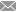 